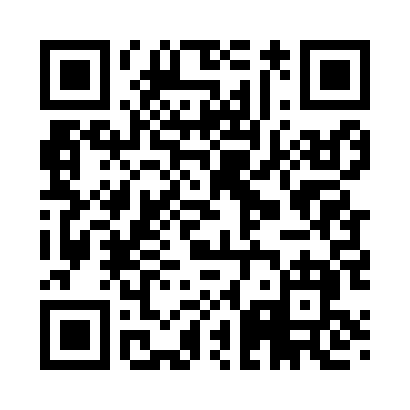 Prayer times for Alder Springs, Alabama, USAWed 1 May 2024 - Fri 31 May 2024High Latitude Method: Angle Based RulePrayer Calculation Method: Islamic Society of North AmericaAsar Calculation Method: ShafiPrayer times provided by https://www.salahtimes.comDateDayFajrSunriseDhuhrAsrMaghribIsha1Wed4:395:5512:424:257:308:462Thu4:385:5412:424:257:308:473Fri4:365:5312:424:257:318:484Sat4:355:5212:424:257:328:495Sun4:345:5112:424:257:338:506Mon4:335:5012:414:257:348:517Tue4:325:4912:414:267:348:528Wed4:305:4812:414:267:358:539Thu4:295:4712:414:267:368:5410Fri4:285:4612:414:267:378:5511Sat4:275:4512:414:267:388:5612Sun4:265:4512:414:267:388:5713Mon4:255:4412:414:267:398:5814Tue4:245:4312:414:267:408:5915Wed4:235:4212:414:267:419:0016Thu4:225:4212:414:267:419:0117Fri4:215:4112:414:277:429:0218Sat4:205:4012:414:277:439:0319Sun4:195:4012:414:277:449:0420Mon4:185:3912:414:277:449:0521Tue4:185:3812:424:277:459:0622Wed4:175:3812:424:277:469:0723Thu4:165:3712:424:277:469:0824Fri4:155:3712:424:277:479:0925Sat4:155:3612:424:287:489:1026Sun4:145:3612:424:287:489:1127Mon4:135:3512:424:287:499:1128Tue4:135:3512:424:287:509:1229Wed4:125:3512:424:287:509:1330Thu4:125:3412:434:287:519:1431Fri4:115:3412:434:297:529:15